Life On The Home Front: Community Poster 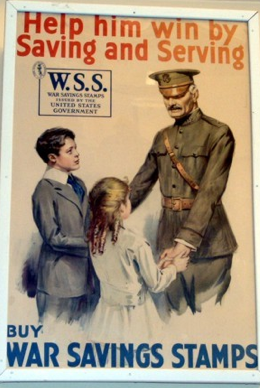 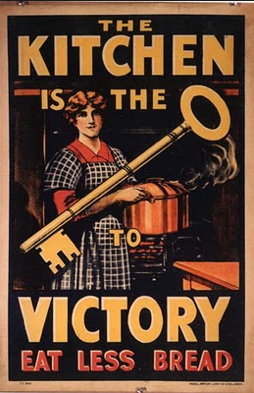 Create a poster that could be publicly displayed in any city, town or community across Canada during World War One.  The underlying message of the poster will be to encourage citizens to ‘do their part’ to support the war effort.Your poster should make reference to factual specific strategies, efforts, events and techniques that have been studied.  Recall there are examples found within chapter #16 of your textbook (please don’t duplicate the examples from the textbook).Your poster needs to include elements of both images and text.  You’ll also be graded on design, layout and use of colour.  You may use a design platform of your choosing, but postermywall.com would be a possible choice. The attached will guide you as you create your poster.  Of course, you also have the option of completing the poster by hand.Here are a few videos to refresh your memory.1. Victory Bonds2. Rationing3. Victory Gardens1-34-65-78-10Use ofColour To Move ViewerSatisfactoryUse OfColourGoodUse OfColourGreatUse OfColourExcellentUse OfColourLayout andDesign AsA Venue ToMove Viewer(Clear Message)Satisfactory use of text, images, space and platform abilitiesGood use of text, images, space and platform abilitiesGreat use of text, images, space and platform abilitiesExcellent use of text, images, space and platform abilitiesConnection toFactual Activity or Strategy (Real Events)Poor explanation and connectionSatisfactory explanation and connectionGood explanation and connectionExcellent explanation and connectionGrammar,Spelling andPunctuationPoor (most slides need revision)Satisfactory(many slides need revision)Good(few slides need revision)Excellent (almost no revision needed)Overall Effort and Attention To DetailMinimal effort evidentSatisfactory effort evidentGoodeffort evidentExcellent effort evident